SORPRENDENTE, INTERESANTE Y PREOCUPANTE (S-I-P)Toma tiempo para reflexionar sobre la imagen y el video e identifica lo que te ha parecido sorprendente, interesante y preocupante. ImagenSorprendente, Interesante, Preocupante (S-I-P)Sorprendente, Interesante, Preocupante (S-I-P)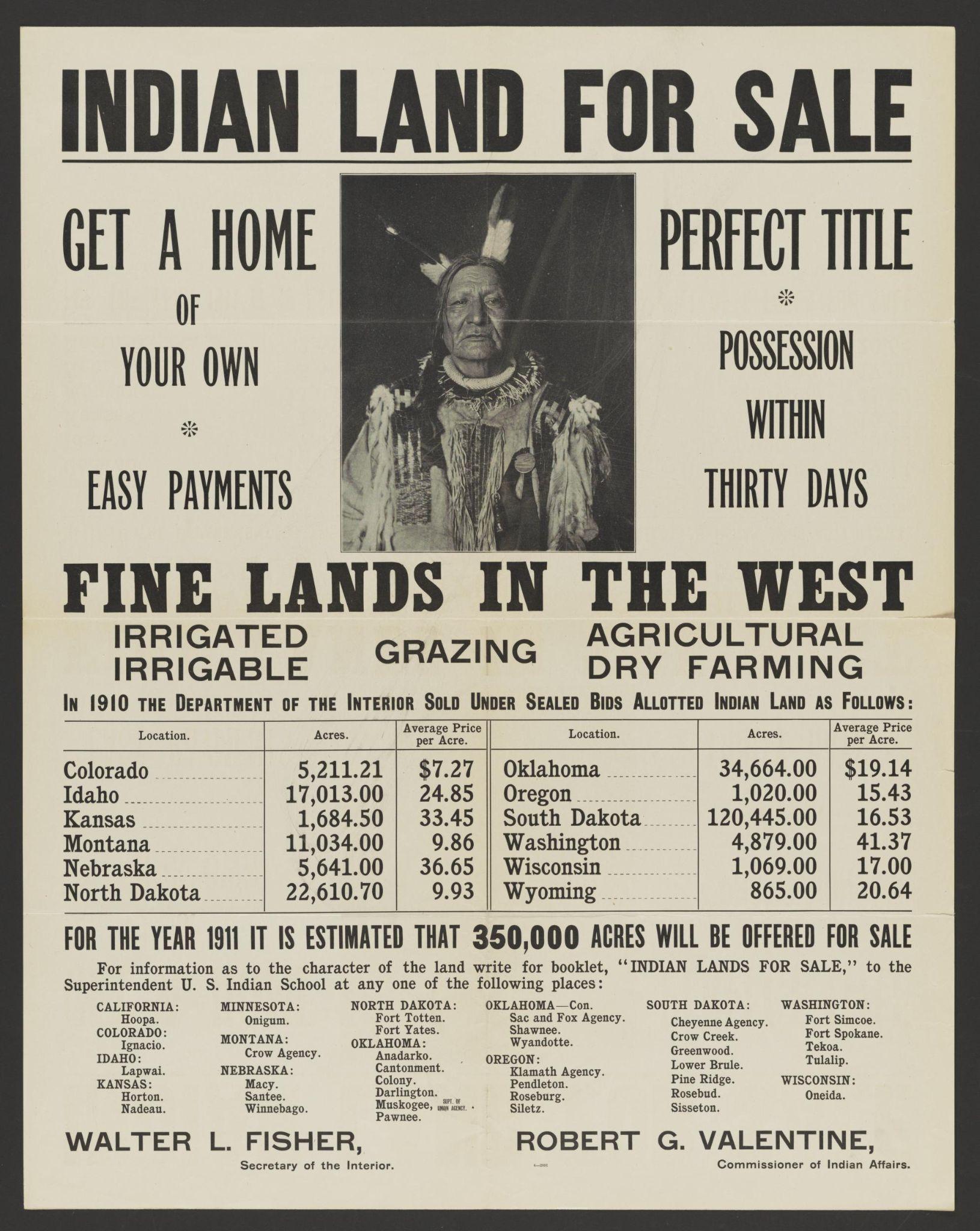 Recuperado de: Fisher, W. L., Valentine, R. G., United States Department of The Interior, I. B. & Printed Ephemera Collection. (1911) Tierra india en venta: Obtenga una casa propia, pagos fáciles. Título perfecto. Posesión en treinta días. Bellas tierras en el Oeste. [Editorial estadounidense no identificado] [Pdf] Recuperado de la Biblioteca del Congreso, https://www.loc.gov/item/2015657622/.SSorprendenteRecuperado de: Fisher, W. L., Valentine, R. G., United States Department of The Interior, I. B. & Printed Ephemera Collection. (1911) Tierra india en venta: Obtenga una casa propia, pagos fáciles. Título perfecto. Posesión en treinta días. Bellas tierras en el Oeste. [Editorial estadounidense no identificado] [Pdf] Recuperado de la Biblioteca del Congreso, https://www.loc.gov/item/2015657622/.IInteresanteRecuperado de: Fisher, W. L., Valentine, R. G., United States Department of The Interior, I. B. & Printed Ephemera Collection. (1911) Tierra india en venta: Obtenga una casa propia, pagos fáciles. Título perfecto. Posesión en treinta días. Bellas tierras en el Oeste. [Editorial estadounidense no identificado] [Pdf] Recuperado de la Biblioteca del Congreso, https://www.loc.gov/item/2015657622/.PPreocupante